Pedagogická fakulta Univerzity J. Selyeho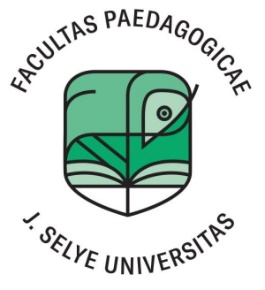 Smernica dekana PF UJSč. 2/2022O PÍSANÍ ZÁVEREČNEJ PRÁCEpre potreby kvalifikačného vzdelávaniaEv. č. 376/1158/2022/PF/DKKOMÁRNO 2022    Čl. 1Úvodné ustanoveniaZáverečná práca pre potreby kvalifikačného vzdelávania nie je záverečnou prácou v zmysle zákona č. 131/2002 Z. z. o vysokých školách a o zmene a doplnení niektorých zákonov v znení neskorších predpisov. Tento zákon ako záverečné práce definuje bakalársku, diplomovú a dizertačnú prácu.Záverečná práca pre potreby kvalifikačného vzdelávania je legislatívne vymedzená v § 46 zákonom č. 138/2019 Z. z. o pedagogických zamestnancoch a odborných zamestnancoch a o zmene a doplnení niektorých zákonov v znení neskorších predpisov. Zákon č. 138/2019 Z. z. uvádza len základné, veľmi všeobecné charakteristiky záverečnej práce pre potreby kvalifikačného vzdelávania. Pri podrobnejšom vymedzení požiadaviek a pokynov na vypracovanie záverečnej  práce pre potreby kvalifikačného vzdelávania sme  považovali   za   vhodné   vychádzať z pokynov a požiadaviek na záverečné práce, ako sú definované vysokoškolským zákonom a niektorými ďalšími predpismi a zároveň zohľadniť špecifiká záverečnej práce pre potreby kvalifikačného vzdelávania. Odlišnosti sa týkajú najmä spôsobu zadávania, štruktúry, rozsahu a odovzdávania záverečnej práce pre potreby kvalifikačného vzdelávania, ktoré sú v tomto texte opísané. Záverečné práce pre potreby kvalifikačného vzdelávania sa nelíšia od vysokoškolským zákonom vymenovaných záverečných prác pokiaľ ide o  dodržiavanie  štandardov  formálnej  úpravy  a pravidiel  práce  s informačnými zdrojmi.Čl. 2Voľba témy a odovzdanie záverečnej práce pre potreby kvalifikačného vzdelávaniaObsahové zameranie písomnej záverečnej práce je orientované odborovo-didakticky, pričom témy pokrývajú témy so zameraním na cieľ kvalifikačného vzdelávania.Témy záverečných prác vypisujú vysokoškolskí učitelia spravidla zabezpečujúci výučbu predmetov programu kvalifikačného vzdelávania. Študent sa prihlasuje na tému u príslušného vyučujúceho, ktorý s tým musí súhlasiť a je potom vedúcim záverečnej práce. Aby nedochádzalo k nerovnomernému zaťaženiu vyučujúcich, vedúci prác si môžu stanoviť maximálny počet záverečných prác, ktoré budú v danom akademickom roku viesť. Tento limit je max. 15 prác. Prihlasovanie na záverečné práce prebieha v 3. semestri a uzatvára sa k 30. 11. príslušného kalendárneho roka.Záverečná práca sa odovzdáva najneskôr 1 mesiac pred termínom ústnych záverečných skúšok. Presné termíny skúšok aj odovzdania práce sú uvedené na stránke Pedagogickej fakulty UJS do konca februára príslušného kalendárneho roka, v ktorom sa obhajoba záverečnej práce a záverečná skúška uskutočnia.K stanovenému termínu je potrebné referentovi študijného oddelenia odovzdať (alebo poslať ako doporučenú zásielku) dva exempláre záverečnej práce (formát A4). Práca musí byť zviazaná tak, aby sa jednotlivé listy nedali vyberať, a aby bola dobre čitateľná, zrozumiteľne a korektne spracovaná. Záverečnú prácu posudzujú oponent a vedúci záverečnej práce. Posudky sú študentom k dispozícii najneskôr 5 dní pred termínom konania záverečnej skúšky. Obhajoba sa môže konať aj vtedy, ak recenzent písomnú záverečnú prácu k obhajobe neodporučí. V prípade, že obaja posudzovatelia záverečnú prácu na obhajobu neodporučia, študent sa nemôže zúčastniť na obhajobe, ani na záverečných skúškach.Čl. 3Obhajoba záverečnej práce a priebeh záverečnej skúšky pre potreby kvalifikačného vzdelávaniaZáverečná skúška sa môže konať, len ak je prítomný predseda komisie a najmenej dvaja jej ďalší členovia. Obhajoba záverečnej práce a záverečná skúška sú verejné.  Záverečná skúška sa skladá z dvoch častí. Začína sa obhajobou záverečnej práce a pokračuje ústnou skúškou z určených študijných predmetov. Pri obhajobe záverečnej práce uchádzač predstaví svoju prácu, vyjadrí sa k pripomienkam a otázkam uvedeným v posudkoch a odpovedá na otázky členov komisie.  O obhajobe záverečnej práce a o priebehu záverečnej skúšky sa vyhotovuje protokol. Protokol obsahuje:a) meno a priezvisko absolventa kvalifikačného vzdelávania,b) dátum a miesto narodenia a adresu trvalého pobytu alebo obdobného pobytu absolventakvalifikačného vzdelávania,c) názov programu kvalifikačného vzdelávania alebo názov modulu kvalifikačného vzdelávania,d) názov záverečnej práce a výsledok obhajoby záverečnej práce,e) predmety, z ktorých absolvent kvalifikačného vzdelávania vykonal záverečnú skúšku,a výsledok záverečnej skúšky z jednotlivých predmetov,f) celkový výsledok záverečnej skúšky,g) meno, priezvisko a podpis predsedu skúšobnej komisie a členov skúšobnej komisie,h) miesto a dátum konania obhajoby záverečnej práce a záverečnej skúškyČl. 4Formálna stránka záverečnej práce pre potreby kvalifikačného vzdelávaniaRozsah písomnej záverečnej práce na ukončenie programu kvalifikačného vzdelávania je 35 až 50 strán. Ide o normostrany s 1 800 znakmi. Znaky sú jednotlivé písmená, medzery, interpunkčné znamienka, čísla a symboly... Textové editory informácie o rozsahu textu štandardne poskytujú (napr. MS Word v menu „Súbor – Vlastnosti – Štatistika“). Pri požadovanom rozsahu ZP pre potreby kvalifikačného vzdelávania je to od 63 000 do 90 000 znakov, vrátane medzier. Do rozsahu práce sa počíta: titulná strana, obsah, úvod, hlavný text, záver, zoznam bibliografických odkazov, citácie, poznámky pod čiarou. Obálka a prílohy sa do rozsahu práce nepočítajú.Čl. 5Štruktúra záverečnej práce pre potreby kvalifikačného vzdelávaniaZáverečná práca pre potreby kvalifikačného vzdelávania pozostáva z:úvodnej časti,hlavnej časti, číslovaných príloh – v prípade potreby sú súčasťou záverečnej práce pre potreby kvalifikačného vzdelávania (obvykle vo formáte A4 a sú pevnou, neoddeliteľnou súčasťou ZP). Prílohou (oddeliteľnou) záverečnej práce pre potreby kvalifikačného vzdelávania môže byť aj CD nosič s textom práce v súbore formátu .pdf  Úvodná časť záverečnej práce pre potreby kvalifikačného vzdelávania má tieto časti: obal,titulný list,obsah.Obal obsahuje (Príloha A):názov Univerzity J. Selyeho, názov príslušnej fakulty uskutočňujúcej kvalifikačné vzdelávanie,názov práce a označenie, že ide o záverečnú prácu pre potreby kvalifikačného vzdelávania,rok predloženia práce,autor ZP (tituly, meno a priezvisko).Titulný list obsahuje (príloha B):názov Univerzity J. Selyeho, názov fakulty, na ktorej autor ZP študuje, názov fakulty uskutočňujúcej kvalifikačné vzdelávanie,názov ZP,autor ZP (tituly, meno a priezvisko),vedúci ZP (tituly, meno a priezvisko).Obsah. Uvádzajú sa názvy a im zodpovedajúce strany jednotlivých častí práce (zoznam tabuliek, grafov a obrázkov, úvod, číslované kapitoly/podkapitoly, záver, zoznam bibliografických odkazov, prílohy). Kapitoly sa číslujú arabskými číslicami oddelenými bodkami, za poslednou číslicou sa nikdy bodka nedáva. Odporúča sa text práce členiť na kapitoly (časti) a podkapitoly (podčasti) maximálne do tretej úrovne (kap. 1.1.1) a aj v obsahu uvádzať názvy najviac do tretej úrovne členenia.Hlavná časť ZP pre potreby kvalifikačného vzdelávania má:úvod,jadro,záver,zoznam bibliografických odkazov.Úvod stručne približuje význam problematiky, ktorej je ZP pre potreby kvalifikačného vzdelávania venovaná, vysvetľuje motiváciu výberu témy a všeobecný cieľ, zámer práce.Jadro obvyklea) približuje súčasný stav poznania problematiky na základe relevantných zdrojov, tvorí tzv. teoretickú časť práce; odporúča sa, aby tvorila cca 30% z rozsahu celej ZP pre potreby kvalifikačného vzdelávania,b) opisuje predmet, cieľ práce a použité postupy, metódy získavania a spracovania údajov; tvorí tzv. empirickú časť práce, ktorá je podstatná z hľadiska vlastnej autorskej práce,c) usporiadane a vyčerpávajúco prezentuje výsledky,  hodnotí  a interpretuje ich, konfrontuje s existujúcimi zisteniami; tvorí interpretačnú časť práce, ktorá by mala tvoriť cca 30-40% z rozsahu celej ZP pre potreby kvalifikačného vzdelávania.Záver predstavuje zhrnutie teoretických východísk aj empirických zistení vo vzťahu k cieľu práce s prípadnými úvahami o aplikácii výsledkov alebo o možných ďalších smeroch skúmania. Má byť napísaný tak, aby ten, kto si prečíta len záver, mal jasno, čo bolo cieľom práce  a k akým výsledkom autor dospel.Zoznam bibliografických odkazov (odporúčaný názov) alebo Zoznam použitej literatúry obsahuje úplný zoznam bibliografických odkazov, použitých v ZP. Rozsah tejto časti je daný množstvom použitých literárnych zdrojov, ktoré musia korešpondovať s citáciami použitými v texte (čo je v texte, musí byť aj v zozname použitej literatúry).	Čl. 6	Opakovanie záverečnej skúškyAk sa uchádzač v určenom termíne nedostaví na záverečnú skúšku, ale svoju neúčasť písomne ospravedlní do 7 dní, dekan mu určí na základe jeho písomnej žiadosti a po dohode s predsedom komisie náhradný termín na vykonanie záverečnej skúšky. Ak sa uchádzač v určenom termíne nedostaví na záverečnú skúšku a svoju neúčasť neospravedlní do 7 dní, jeho neúčasť sa hodnotí ako nezáujem o vykonanie záverečnej skúšky a je vyradený z evidencie žiadateľov o vykonanie záverečnej skúšky. V prípade neodporučenia záverečnej práce na obhajobu, resp. jej neobhájení, možno opätovne predložiť záverečnú prácu a opakovať záverečné skúšky najskôr po troch mesiacoch a najneskôr do dvanástich mesiacov od termínu konania záverečnej skúšky. V prípade neprijatej, resp. neobhájenej záverečnej práce študent na základe rozhodnutia komisie záverečnú prácu upraví, alebo odovzdá prácu na inú tému (môže to byť aj u iného vedúceho práce, pokiaľ ten s tým súhlasí).Uchádzač, ktorý nevyhovel na obhajobe záverečnej práce alebo na ústnej skúške, môže záverečnú skúšku opakovať na základe písomnej žiadosti, ktorú musí uchádzač doručiť na fakultu do 3 mesiacov odo dňa konania záverečnej skúšky. Termín opakovania záverečnej skúšky určí koordinátor DPŠ. Ak uchádzač obhájil záverečnú prácu, pri opakovaní záverečnej skúšky sa jej obhajoba už nekoná. V opačnom prípade komisia určí, či je potrebné záverečnú prácu prepracovať alebo doplniť.Záverečnú skúšku a obhajobu záverečnej práce je možné opakovať len raz.   Čl. 7Záverečné ustanoveniaV prípade legislatívnych zmien v zákone alebo v univerzitných vnútorných predpisoch, ktoré nie sú v súlade s touto smernicou, sa aplikujú platné znenia príslušných ustanovení zákona alebo univerzitného vnútorného predpisu.Smernica nadobúda účinnosť 1. februára 2022 a vzťahuje sa na študentov prijatých na kvalifikačné vzdelávanie na Pedagogickej fakulte UJS od akademického roka  2020/2021.V Komárne, dňa 27. januára 2022Dr. habil. PaedDr. Kinga Horváth, PhD.                                                                                             Dekanka Pedagogickej fakulty                                                                                                Univerzity J. SelyehoPríloha A Vzor obalu ZP pre potreby kvalifikačného vzdelávania (formát A4)Príloha B Vzor titulného listu ZP pre potreby kvalifikačného vzdelávania (formát A4)UNIVERZITA J. SELYEHONÁZOV FAKULTY	PEDAGOGICKÁ FAKULTA(na ktorej autor práce                     získal/získava vysokoškolské vzdelanie druhého stupňa)NÁZOV PRÁCEAutor: TITUL, MENO A PRIEZVISKOVedúci záverečnej práce: TITUL, MENO A PRIEZVISKOPríloha C Hodnotenie záverečnej práce pre potreby kvalifikačného vzdelávania – vedúci práce, oponentNázov práce:Autor/ka:Vedúci/a práce:Oponent práce:Formálna stránka spracovania celého textu a práca so zdrojmi (20% - maximálne 20 bodov). Pri hodnotení formálnej stránky spracovaného textu sa zohľadňujú a hodnotia nasledovné aspekty:Rozsah (minimálne 35, maximálne 50 strán);Štruktúra (obsah, úvod, teoretická analýza, empirická časť, záver, zoznam bibliografických odkazov, prílohy), obálka a titulná stránka;Formátovanie textu (typ a veľkosť písma, riadkovanie, odseky, okraje), označovanie (číslovanie) kapitol a grafická úprava nadpisov;Tabuľky a grafy (funkčnosť, správnosť, označovanie);Pravopis, gramatika;Vhodnosť, aktuálnosť a množstvo použitých zdrojov;Etika citovania - odkazovanie na zdroje v texte (prevzaté texty, rozlíšenie citátov a parafráz, odkazovanie na zdroje podľa normy ISO 690 (2010), resp. STN ISO 690 (STN 010197): 2012).Počet bodov:Komentár:Teoretická analýza problematiky (40% - maximálne 40 bodov). Pri hodnotení teoretickej analýzy danej problematiky sa zohľadňujú a hodnotia nasledovné aspekty:Relevantnosť obsahu a štruktúry teórie k téme;Používanie odborného jazyka, odborného štýlu, porozumenie odbornej terminológii;Transformácia materiálov zo zdrojov - parafrázovanie prevláda nad doslovným citovaním;Podiel vlastného textu, prepojenia medzi citovanými, parafrázovanými pasážami;Logická nadväznosť, vecná správnosť, zmysluplnosť.Počet bodov:Komentár:Empirická časť (40% - maximálne 40 bodov). Pre práce zamerané na všeobecno-pedagogické a psychologické aspekty výučby akademických alebo profesijných predmetov, resp. empirické práce. Pri hodnotení empiricej časti záverečnej práce pre DPŠ sa zohľadňujú a hodnotia nasledovné aspekty:Obsahová relevantnosť a správnosť formulácie cieľa empirickej časti vo vzťahu k téme;Vhodnosť použitej metódy, metodiky/techniky zberu empirických údajov vo vzťahu k cieľu; Vhodnosť a veľkosť súboru, spôsob zberu údajov;Použitý spôsob štatistického spracovania údajov (vhodnosť a správnosť);Prezentácia (tabuľky, grafy) a opis získaných údajov (úplnosť a vecná správnosť);Interpretácia získaných údajov (vyčerpávajúcosť/bohatosť, výstižnosť, originalita, formulácia adekvátnych záverov) ;Naplnenie cieľa empirickej časti práce;Využiteľnosť výsledkov v pedagogickej praxi (platnosť zistení v danom súbore, ich zovšeobecniteľnosť, originalita, inšpiratívnosť pre prácu učiteľa).Počet bodov:Komentár:Záver: Odporúčam na obhajobu Neodporúčam V ......................... dňa.......................	...............................................podpis vedúceho/ oponenta    záverečnej práce